主    題主    題 【夏荷之戀】陳世憲老師書法特展時     間時     間105年05月18日至105年06月27日展覽地點展覽地點蘭潭校區圖書館一樓右側展覽廳揭幕儀式揭幕儀式105年05月28日(星期六)10時展覽意旨簡 介　　為實踐推動校園博物館化之理念，以營造校園藝文氣息，特別邀請書法家陳世憲老師是國內知名書法家，本次應邀到本校舉行《陳世憲老師書法特展》，特立獨行的書法家陳世憲，從鄉土和自然中尋找創作的題材，多年來一幅幅龍飛鳳舞、充滿禪機的作品，有如水墨畫般，反映他敏銳的觀察力，也傳達了他入世的情懷。在陳世憲老師身上，我們看到了生活藝術家內心的樸實，而不是傳統文人書法家的脫俗飄逸，從他的作品中，我們更可以感受到真實生命的律動，並且體會陳世憲老師所傳達之「藝術之美」的境界。　　為實踐推動校園博物館化之理念，以營造校園藝文氣息，特別邀請書法家陳世憲老師是國內知名書法家，本次應邀到本校舉行《陳世憲老師書法特展》，特立獨行的書法家陳世憲，從鄉土和自然中尋找創作的題材，多年來一幅幅龍飛鳳舞、充滿禪機的作品，有如水墨畫般，反映他敏銳的觀察力，也傳達了他入世的情懷。在陳世憲老師身上，我們看到了生活藝術家內心的樸實，而不是傳統文人書法家的脫俗飄逸，從他的作品中，我們更可以感受到真實生命的律動，並且體會陳世憲老師所傳達之「藝術之美」的境界。活動宣傳海報活動宣傳海報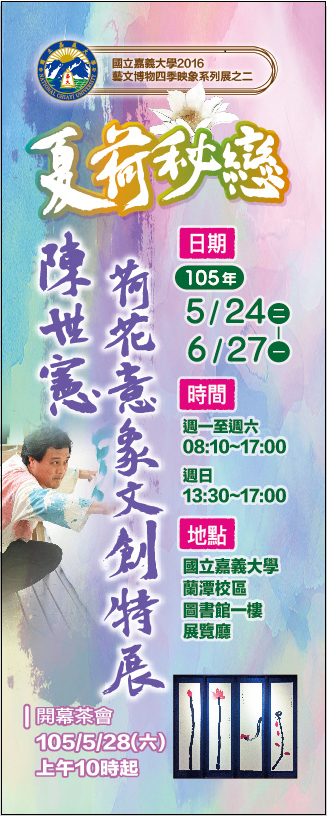 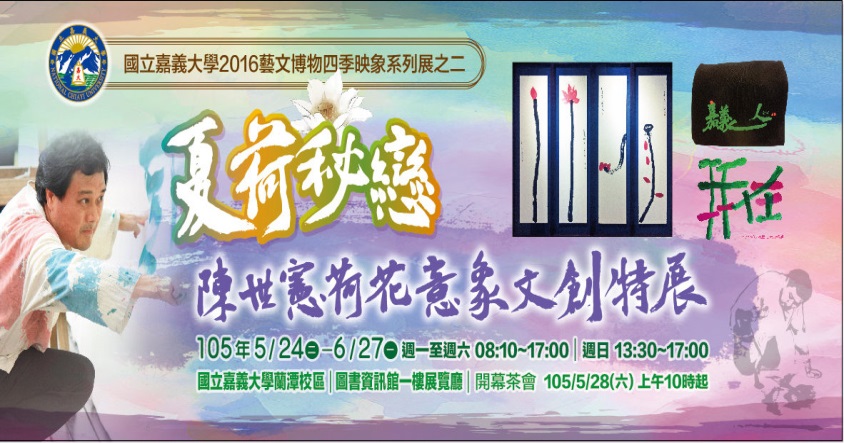 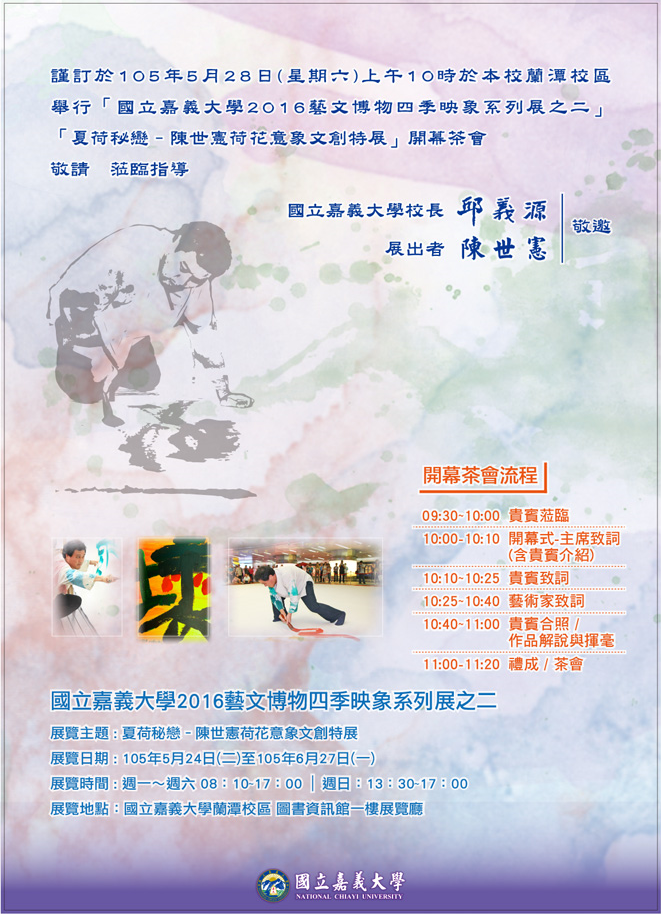 開幕及展期活動剪影開幕及展期活動剪影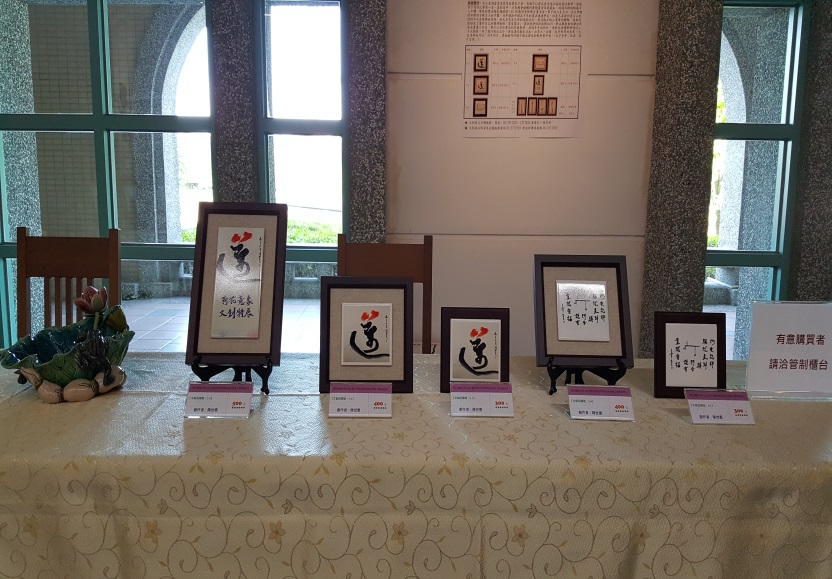 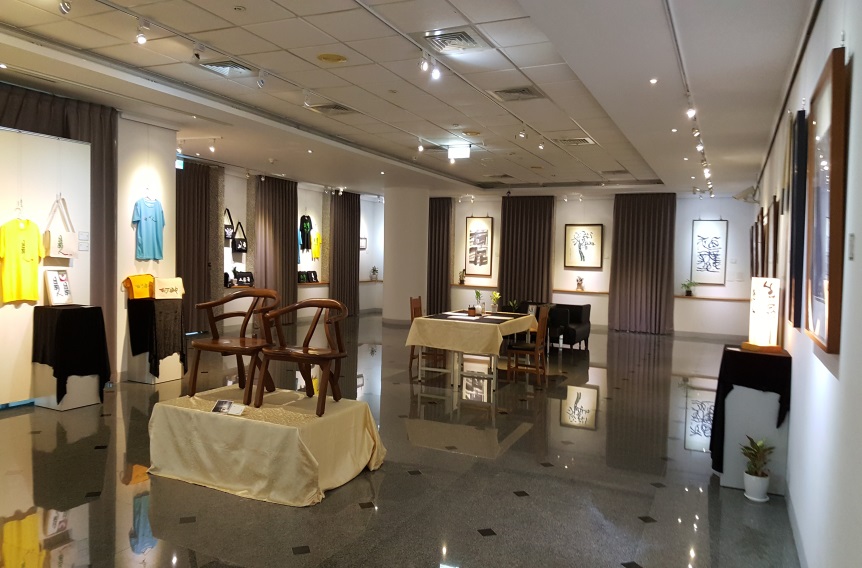 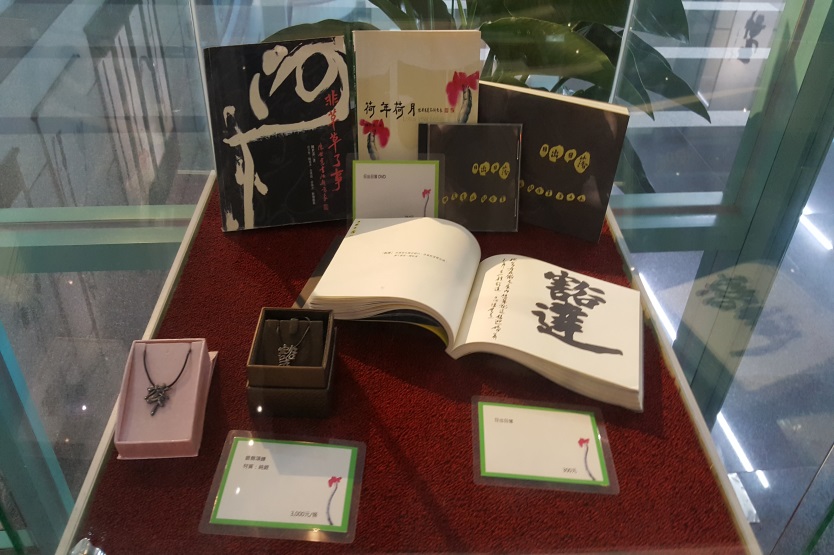 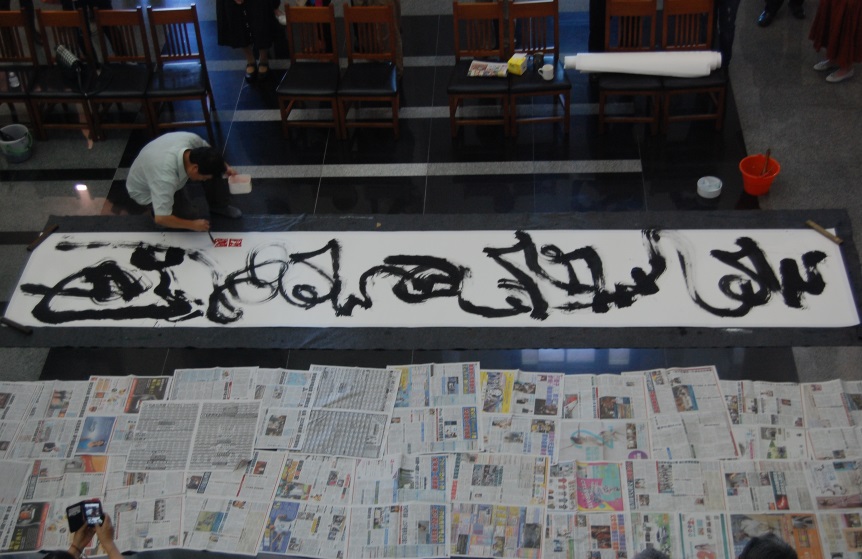 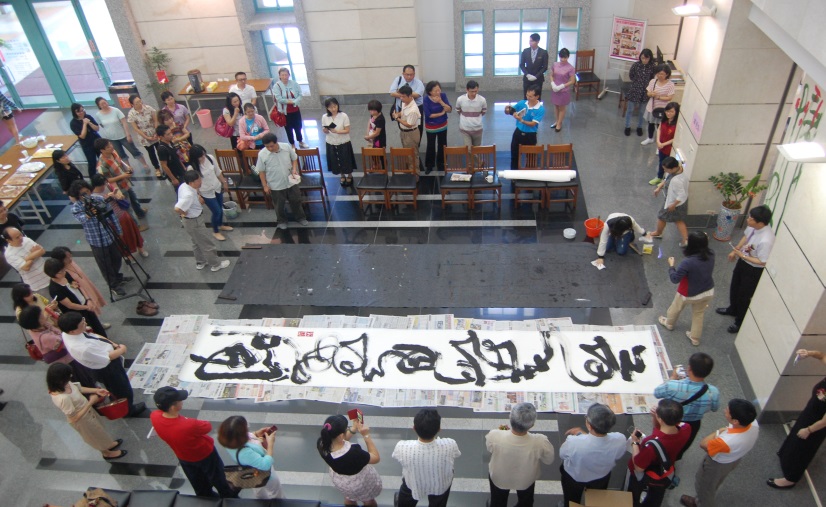 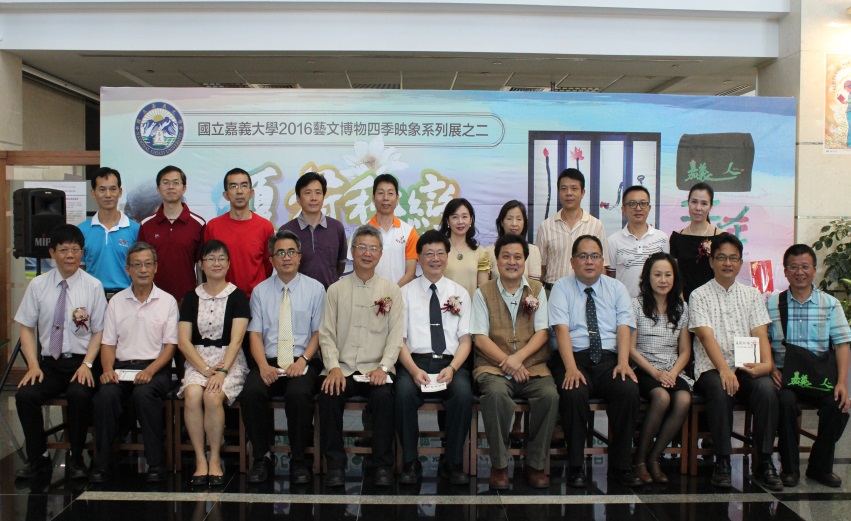 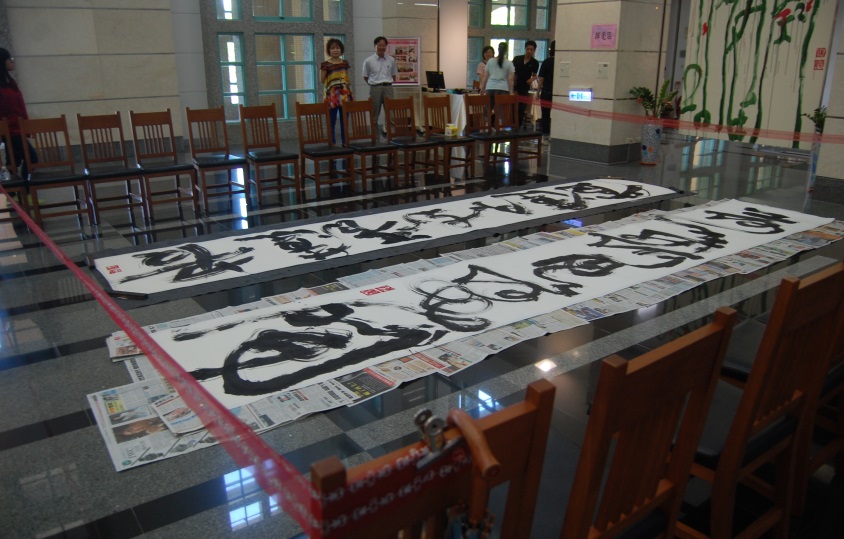 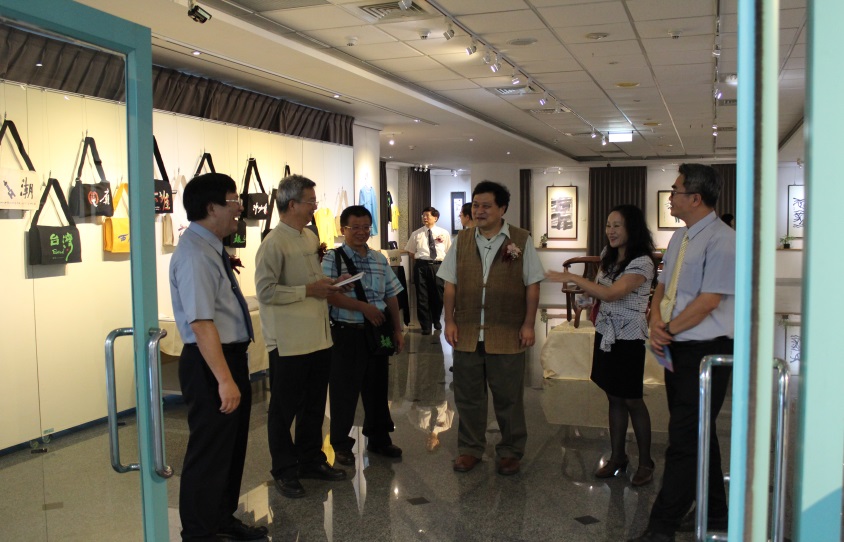 